Bauprojekt: ___Sehr geehrte Damen und Herren,Sie haben uns in Ihrem Schreiben vom ____ davon in Kenntnis gesetzt, dass Sie in der Ausführung Ihrer Bauleistungen behindert sind. Wir haben Ihre Behinderungsanzeige geprüft und erkennen die angegebenen Gründe nicht an. (Ausführen, welche Gründe angegeben wurden und warum sie nicht haltbar sind. Bei einer Behinderungsanzeige aufgrund der Witterung kann zum Beispiel erwähnt werden, dass die vorherrschenden Wetterverhältnisse für diese Jahreszeit normal sind.)Dementsprechend liegt keine Behinderung wegen ____ vor. Wir fordern Sie auf, dass Sie Ihre Bauleistungen vollständig und zur vertraglich vereinbarten Zeit fertigstellen.Mit freundlichen Grüßen__________________(Unterschrift)FirmaMax MustermannHauptstr. 198765 Handwerkerstadt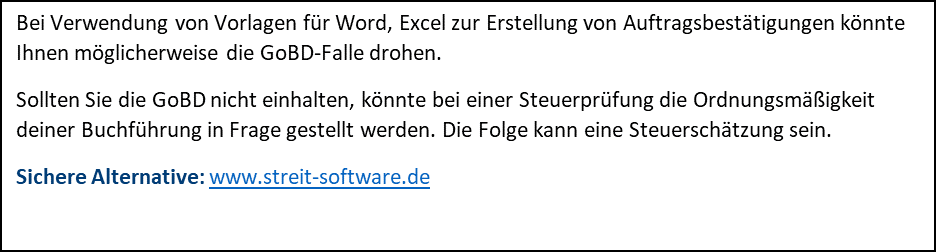 